18.11.2019 г. обучающиеся группы 94 ум приняли участие в просмотре и обсуждении короткометражных роликов «Ровесники Независимости», посвященных 25-летию Конституции и института президентства в Республике Беларусь.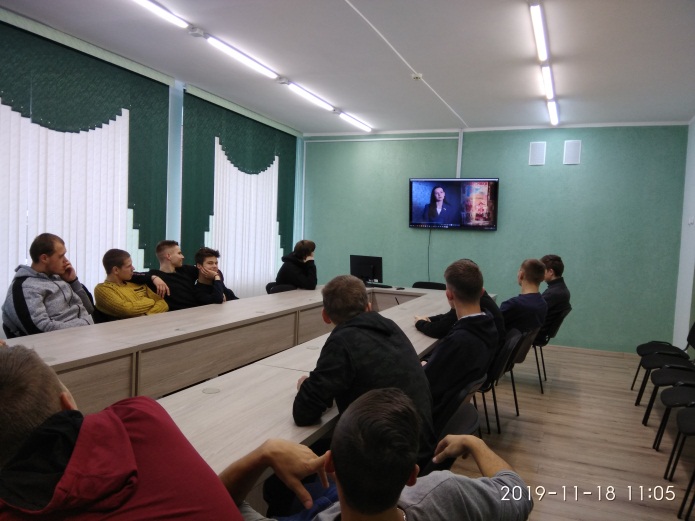 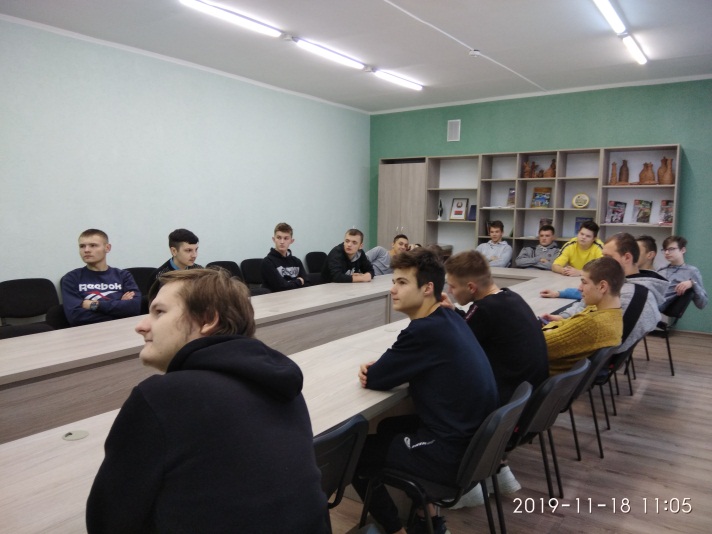 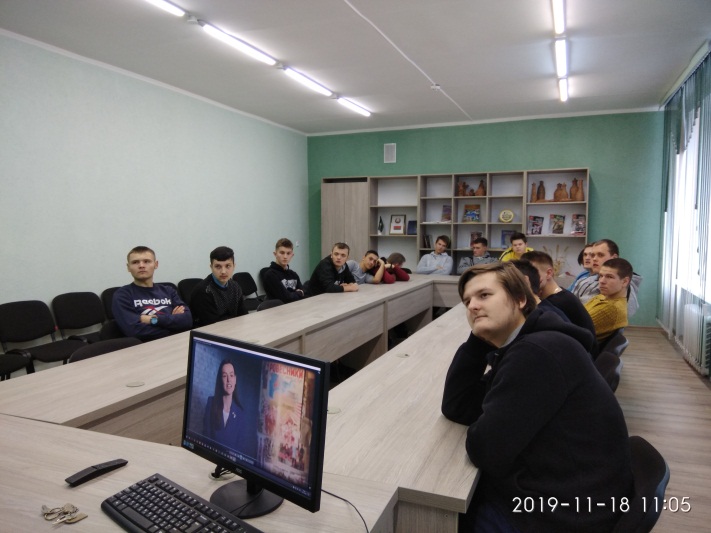 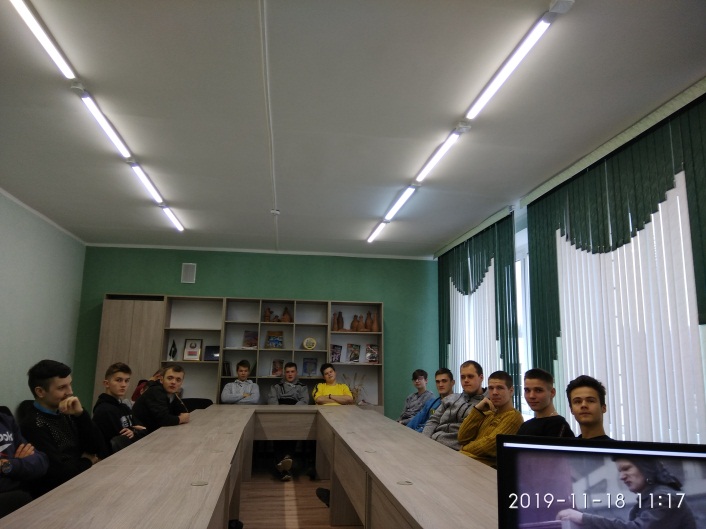 Заместитель директора по воспитательной работе                                                                       Т.Г. Кудрина